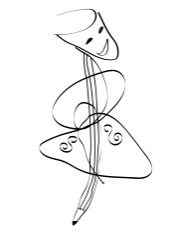 Základná umelecká škola Frica Kafendu, Sv. Cyrila a Metoda 20, 038 61 Vrútky, tel.: 043 4281 395, email: zusfkvrutky@azet.skVás pozýva na16.ročník súťažnej prehliadky mladých spevákovTermín súťaže:              3.mája 2017 /streda/Miesto konania:              ZUŠ Frica Kafendu vo VrútkachUzávierka súťaže:           31.marec 2017Účastnícky poplatok: 	     15,-€Podmienky súťaže:Súťažná prehliadka je jednokolová. Súťaže sa môžu zúčastniť žiaci ZUŠ, ktorí spĺňajú vekové požiadavky a v stanovenom termíne podajú prihlášku so zaplateným poplatkom. Súťaž sa vyhlasuje v kategóriách:I. kategória :   7- 9 rokov               1 ľudová pieseň v úprave skladateľa                                                          1 umelá pieseňII. kategória :  10 - 12 rokov         1 ľudová pieseň v úprave skladateľa                                                           1 umelá pieseňIII. kategória :  13 - 15 rokov	1 ľudová pieseň v úprave skladateľa						1 umelá pieseňIV. kategória :  16 - 18 rokov	2 piesne rôznych štýlových obdobíV. kategória :    nad 18 rokov	2 piesne rôznych štýlových obdobíSpievanie v originálnej tónine nie je podmienkou.Rozhodujúci je vek súťažiaceho v deň konania súťaže.Organizačné pokyny:Účastnícky poplatok 15,-€ platí každý súťažiaci, korepetítor a pedagóg. Poplatok prosíme uhradiť bankovým prevodom na číslo účtu: SK78 0200 0000 0016 2980 4959   variabilný symbol 3517. Cestovné  náklady hradí vysielajúca organizácia. Usporiadateľ zabezpečí obed, občerstvenie. Prihlášky posielajte na adresu školy: ZUŠ Frica Kafendu sv. Cyrila a Metoda 20, 038 61 Vrútky, prípadne emailom: zusfkvrutky@azet.sk - najneskôr do   31.marca 2017. Po uzavretí prihlášok vás budeme informovať o časovom harmonograme súťaže.Organizátor si vyhradzuje právo na losovanie poradia súťažiacich.Tešíme sa na vašu  účasť a spoločné umelecké zážitky.Organizačný výbor:       Mgr. Jana Jamborová - vedúca HO                                          Mgr. Mária Kevická -ZRŠ                                          Mgr. Silvia Rešetárová - RŠ  Základná umelecká škola Frica Kafendu, Sv. Cyrila a Metoda 20,       038 61 Vrútky, tel.: 043 4281 395, email: zusfkvrutky@azet.skP R I H L Á Š K AMeno a priezvisko žiaka ...................................................................................Dátum narodenia.................................................................................................Súťažná kategória .............................................................................................Škola ....................................................................................................................Pedagóg.................................................................................................................Korepetítor...........................................................................................................Súťažný repertoár1................................................................................................................................2...............................................................................................................................dátum...........................................         podpis...................................................